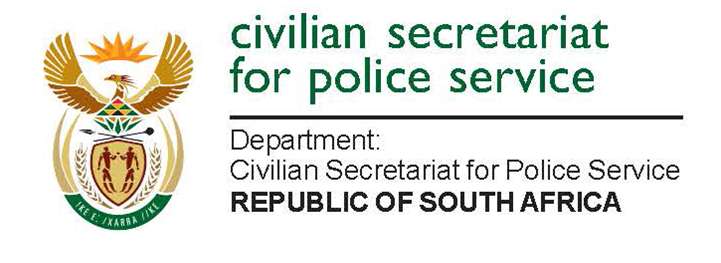 SMS Training intervention  Report on SMS training interventions for quarter 1 to quarter 3 (April 2016 - December 2016)Training interventions planned for Quarter 4 (2016/2017 financial year)Training interventions planned for 2017/2018 financial yearName of Training InterventionPeriod Cost per PersonTraining Interventions for SMS MembersTraining Interventions for SMS MembersTraining Interventions for SMS MembersTraining Interventions for SMS MembersTraining Interventions for SMS MembersTraining Interventions for SMS MembersTraining Interventions for SMS MembersTraining Interventions for SMS MembersTraining Interventions for SMS MembersName of Training InterventionPeriod Cost per PersonMale Male Male Male Female Female Female Female Comments Name of Training InterventionPeriod Cost per PersonRaceRaceRaceRaceRace Race Race Race Comments Name of Training InterventionPeriod Cost per PersonAIWCAIWCComments Evidence Based Policy Making & Implementation24-26 October 2016R9500-----1--Conference attended by policy & research specialists  to keep abreast of latest trends in the policy & research  fieldJob Evaluation Panel Members19-21 October 2016R34653-1-2---Training for job evaluation panel membersWamkelekile Induction for new SMS members05-06 December 2016R2640----1---Training for all newly appointed SMS members in the public serviceThe South African Internal Audit Conference 15-17 August 2016R102601------Conference attended by internal auditors to keep abreast of latest trends in the internal audit fieldFinance for non-Financial Managers3-7 October 2016R6840----11-To equip managers with financial management skills of the Public ServiceName of Training InterventionPeriod Training Interventions for SMS MembersTraining Interventions for SMS MembersTraining Interventions for SMS MembersTraining Interventions for SMS MembersTraining Interventions for SMS MembersTraining Interventions for SMS MembersTraining Interventions for SMS MembersTraining Interventions for SMS MembersTraining Interventions for SMS MembersName of Training InterventionPeriod Male Male Male Male Female Female Female Female Comments Name of Training InterventionPeriod RaceRaceRaceRaceRace Race Race Race Comments Name of Training InterventionPeriod AIWCAIWCComments Effective Disciplinary ProceduresMarch 20171012711To equip managers with effective disciplinary management skillsJob Evaluation InitialFebruary 2017----1---Training for job evaluation HR ManagerJob Evaluation follow upMarch 2017----1---Training for job evaluation HR ManagerName of Training InterventionPeriod Training Interventions for SMS MembersTraining Interventions for SMS MembersTraining Interventions for SMS MembersTraining Interventions for SMS MembersTraining Interventions for SMS MembersTraining Interventions for SMS MembersTraining Interventions for SMS MembersTraining Interventions for SMS MembersTraining Interventions for SMS MembersName of Training InterventionPeriod Male Male Male Male Female Female Female Female Comments Name of Training InterventionPeriod RaceRaceRaceRaceRace Race Race Race Comments Name of Training InterventionPeriod AIWCAIWCComments Executive Development Programme 2017/20188---61--The training will improve the competence and address the professional development needs of managersCoaching & Mentoring2017/20183--151--To create a pool of mentors within the department to promote mentorship and coaching between managers and subordinates Data Analysis2017/20182---2---To be able to analyze data and compile reports Advanced Excel2017/20182---2---To acquire advanced Excel skills 